Печатное средство массовой информации Богдановского сельского поселенияХолм-Жирковского района Смоленской области«НАРОДНОЕ СЛОВО»   09 июня 2023 года  № 3(36). 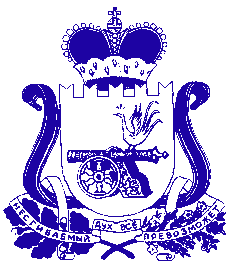 СОВЕТ ДЕПУТАТОВ БОГДАНОВСКОГО СЕЛЬСКОГО ПОСЕЛЕНИЯХОЛМ-ЖИРКОВСКОГО РАЙОНА СМОЛЕНСКОЙ ОБЛАСТИР Е Ш Е Н И Еот 30.03.2023 № 3         В соответствии с Федеральным законом от 31.07.2020 № 248-ФЗ «О государственном контроле (надзоре) и муниципальном контроле в Российской Федерации», протестом прокуратуры Холм-Жирковского района Смоленской области от 10.03.2023 №02-29-2023 на Положение о муниципальном жилищном контроле в Богдановском сельском поселении Холм-Жирковского района Смоленской области, утверждённое решением Совета депутатов Богдановского сельского поселения Холм-Жирковского района Смоленской области от 20.10.2021 №21, Уставом Богдановского сельского поселения Холм-Жирковского района Смоленской области, Совет депутатов Богдановского сельского поселения Холм-Жирковского района Смоленской области          Р Е Ш И Л:           1. Внести следующее изменение в Положение о муниципальном жилищном контроле в Богдановском сельском поселении Холм-Жирковского района Смоленской области, утверждённое решением Совета депутатов Богдановского сельского поселения Холм-Жирковского района Смоленской области от 20.10.2021 №21:в Приложении №1 к Положению пункты 1 и 2 отменить.          2.  Обнародовать настоящее решение путем размещения на информационных стендах Администрации Богдановского сельского поселения Холм-Жирковского района Смоленской области, а также разместить на официальном сайте Администрации Богдановского сельского поселения Холм-Жирковского района Смоленской области в информационно-телекоммуникационной сети "Интернет" https://bogdanovskoe.admin-smolensk.ru/.Глава муниципального образованияБогдановского  сельского поселенияХолм – Жирковского  районаСмоленской области                                                                        В.М. Персидский. СОВЕТ ДЕПУТАТОВ БОГДАНОВСКОГО СЕЛЬСКОГО ПОСЕЛЕНИЯХОЛМ-ЖИРКОВСКОГО РАЙОНА СМОЛЕНСКОЙ ОБЛАСТИР Е Ш Е Н И Еот 30.03.2023 № 4          В соответствии с Федеральным законом от 31.07.2020 № 248-ФЗ «О государственном контроле (надзоре) и муниципальном контроле в Российской Федерации», протестом прокуратуры Холм-Жирковского района Смоленской области от 10.03.2023 №02-29-2023 на Положение о муниципальном контроле на автомобильном транспорте, городском наземном электрическом транспорте и в дорожном хозяйстве в границах населенных пунктов Богдановского сельского поселения Холм-Жирковского района Смоленской области, утверждённое решением Совета депутатов Богдановского сельского поселения Холм-Жирковского района Смоленской области от 29.11.2021 №28, Уставом Богдановского сельского поселения Холм-Жирковского района Смоленской области, Совет депутатов Богдановского сельского поселения Холм-Жирковского района Смоленской области           Р Е Ш И Л:           1. Внести следующее изменение в Положение о муниципальном контроле на автомобильном транспорте, городском наземном электрическом транспорте и в дорожном хозяйстве в границах населенных пунктов Богдановского сельского поселения Холм-Жирковского района Смоленской области, утвержденное решением Совета депутатов Богдановского сельского поселения Холм-Жирковского района Смоленской области от 29.11.2021 № 28:        В Приложение № 1 к Положению пункт 1 отменить.          2.  Обнародовать настоящее решение путем размещения на информационных стендах Администрации Богдановского сельского поселения Холм-Жирковского района Смоленской области, а также разместить на официальном сайте Администрации Богдановского сельского поселения Холм-Жирковского района Смоленской области в информационно-телекоммуникационной сети "Интернет" https://bogdanovskoe.admin-smolensk.ru/.Глава муниципального образованияБогдановского  сельского поселенияХолм – Жирковского  районаСмоленской области                                                                        В.М. Персидский. СОВЕТ ДЕПУТАТОВ БОГДАНОВСКОГО СЕЛЬСКОГО ПОСЕЛЕНИЯХОЛМ-ЖИРКОВСКОГО РАЙОНА СМОЛЕНСКОЙ ОБЛАСТИР Е Ш Е Н И Еот  30.03.2023 № 5          В соответствии с Федеральным законом от 31 июля 2020 года № 248-ФЗ «О государственном контроле (надзоре) и муниципальном контроле в Российской Федерации», протестом прокуратуры Холм-Жирковского района Смоленской области от 10.03.2023 №02-29-2023 на Положение о муниципальном контроле в сфере благоустройства на территории Богдановского сельского поселения Холм-Жирковского района Смоленской области, утверждённое решением Совета депутатов Богдановского сельского поселения Холм-Жирковского района Смоленской области от 29.11.2021 №29, Уставом Богдановского сельского поселения Холм-Жирковского района Смоленской области, Совет депутатов Богдановского сельского поселения Холм-Жирковского района Смоленской области        Р Е Ш И Л:        1. Внести следующее изменение в  Положение о муниципальном контроле в сфере благоустройства на территории Богдановского сельского поселения Холм-Жирковского района Смоленской области, утверждённое решением Совета депутатов Богдановского сельского поселения Холм-Жирковского района Смоленской области от 29.11.2021 №29:        Приложение № 1 к Положению отменить.          2.  Обнародовать настоящее решение путем размещения на информационных стендах Администрации Богдановского сельского поселения Холм-Жирковского района Смоленской области, а также разместить на официальном сайте Администрации Богдановского сельского поселения Холм-Жирковского района Смоленской области в информационно-телекоммуникационной сети "Интернет" https://bogdanovskoe.admin-smolensk.ru/.Глава муниципального образованияБогдановского  сельского поселенияХолм – Жирковского  районаСмоленской области                                                                        В.М. Персидский. СОВЕТ ДЕПУТАТОВ БОГДАНОВСКОГО СЕЛЬСКОГО ПОСЕЛЕНИЯХОЛМ-ЖИРКОВСКОГО РАЙОНА СМОЛЕНСКОЙ ОБЛАСТИР Е Ш Е Н И Еот 28 .04.2023 №  6                                                                                     На основании  ФЗ от 06.10.2003 №131-ФЗ «Об общих принципах организации местного самоуправления в Российской Федерации», Устава Богдановского сельского поселения Холм – Жирковского района Смоленской области, Совет депутатов Богдановского сельского поселения Холм – Жирковского района Смоленской области          Р Е Ш И Л:        1. Доклад Главы муниципального образования Богдановского сельского поселения Холм – Жирковского района Смоленской области В.М. Персидского о своей работе, работе Администрации Богдановского сельского поселения Холм – Жирковского района Смоленской области в 2022 году принять к сведению (прилагается).        2. Признать работу Главы муниципального образования Богдановского сельского поселения Холм – Жирковского района Смоленской области В.М. Персидского в 2022 году удовлетворительной, работу Администрации  Богдановского сельского поселения Холм – Жирковского района Смоленской области в 2022 году удовлетворительной.Глава муниципального образованияБогдановского  сельского поселенияХолм – Жирковского  районаСмоленской области                                                                        В.М. Персидский. СОВЕТ ДЕПУТАТОВ БОГДАНОВСКОГО СЕЛЬСКОГО ПОСЕЛЕНИЯХОЛМ-ЖИРКОВСКОГО РАЙОНА СМОЛЕНСКОЙ ОБЛАСТИР Е Ш Е Н И Еот  28.04.2023   № 7                                                                                                                                            Заслушав и обсудив отчет  главного специалиста Администрации  Богдановского сельского поселения Холм-Жирковского района  Смоленской области Шарыкину Е.П. об исполнении бюджета Богдановского сельского поселения Холм-Жирковского района Смоленской области за 2022 год, решение постоянной комиссии по  бюджету, налогам и финансам,  Совет депутатов Богдановского сельского поселения Холм-Жирковского района Смоленской области         Р Е Ш И Л:         1.Утвердить отчет об  исполнении бюджета  Богдановского сельского поселения  Холм-Жирковского района Смоленской области за 2022 год по доходам  в сумме 33 701 330,33  рублей  (102,0 %  к  годовому  назначению 33 043 117,00 рублей) и по расходам  в 31 812 075,80 рублей  (90,4 %  к годовому плану 35 191 161,79 рублей.). Превышение доходов над расходами (профицит 1 889,3 тыс. рублей).         2. Утвердить показатели:         1) доходов  бюджета муниципального образования за 2022 год по кодам классификации доходов бюджетов согласно приложению 1 к настоящему решению;         2) расходов бюджета муниципального образования за 2022 год по ведомственной структуре расходов бюджетов согласно приложению 2 к настоящему решению;         3)  расходов бюджета муниципального образования за 2022 год по разделам и подразделам классификации расходов бюджетов согласно приложению 3 к настоящему решению;         4) источников финансирования дефицита бюджета муниципального образования в 2022 году по кодам классификации источников финансирования дефицитов бюджетов, согласно приложению 4 к настоящему решению.        3. Настоящее решение вступает в силу со дня его официального опубликования.Глава муниципального образованияБогдановского  сельского поселенияХолм – Жирковского  районаСмоленской области                                                                        В.М. Персидский. СОВЕТ ДЕПУТАТОВ БОГДАНОВСКОГО СЕЛЬСКОГО ПОСЕЛЕНИЯХОЛМ-ЖИРКОВСКОГО РАЙОНА СМОЛЕНСКОЙ ОБЛАСТИР Е Ш Е Н И Еот 28.04.2023  №  8                                                                                                                                           Заслушав и обсудив информацию Главного специалиста Администрации  Богдановского сельского поселения Холм-Жирковского района  Смоленской области Шарыкиной Е.П. «Об исполнении бюджета муниципального образования Богдановского сельского поселения Холм-Жирковского района Смоленской области за 1 квартал  2023 года, решение постоянной комиссии по  бюджету, налогам и финансам,  Совет депутатов Богдановского сельского поселения Холм-Жирковского района Смоленской области          РЕШИЛ:          Отчет об исполнении бюджета  муниципального образования Богдановского сельского поселения  Холм-Жирковского района Смоленской области за 1 квартал 2023 года по доходам  в сумме  2449965,63 рублей  23,81 %  к годовому назначению 10290480,00  рублей и по расходам в сумме 1778462,60 рублей  17,28  %  к  годовому плану 10290480,00 рублей (с превышением доходов над расходами (профицит в сумме 671503,03 рублей), принять к сведению.Глава муниципального образованияБогдановского  сельского поселенияХолм – Жирковского  районаСмоленской области                                                                        В.М. Персидский. СОВЕТ ДЕПУТАТОВ БОГДАНОВСКОГО СЕЛЬСКОГО ПОСЕЛЕНИЯХОЛМ-ЖИРКОВСКОГО РАЙОНА СМОЛЕНСКОЙ ОБЛАСТИР Е Ш Е Н И Еот  30.05.2023  № 9         В соответствии с Федеральным законом от 06.10.2003 № 131-ФЗ «Об общих принципах организации местного самоуправления в Российской Федерации», Уставом Богдановского сельского поселения Холм-Жирковского района Смоленской области, Совет депутатов Богдановского сельского поселения Холм-Жирковского района Смоленской области        Р Е Ш И Л:        1. Принять доклад Янковской Т.В. к сведению.        2. Рекомендовать Администрации Богдановского сельского поселения Холм-Жирковского района Смоленской области включить в план по подготовке жилищно-коммунального хозяйства и объектов социальной сферы на территории муниципального образования Богдановского сельского поселении Холм-Жирковского района Смоленской области к работе в осенне-зимний период 2023/2024 г.г. мероприятия по подготовке к работе в осенне-зимний период 2023/2024 г.г. населенных пунктов Верховье и Батурино и организаций, расположенных на территории этих населенных пунктов.Глава муниципального образованияБогдановского  сельского поселенияХолм – Жирковского  районаСмоленской области                                                                        В.М. Персидский. СОВЕТ ДЕПУТАТОВ БОГДАНОВСКОГО СЕЛЬСКОГО ПОСЕЛЕНИЯХОЛМ-ЖИРКОВСКОГО РАЙОНА СМОЛЕНСКОЙ ОБЛАСТИР Е Ш Е Н И Еот 30.05.2023  № 10        В соответствии со статьей 142.5 Бюджетного кодекса Российской Федерации, Федеральным законом от 06.10.2003 №131-ФЗ «Об общих принципах организации местного самоуправления в Российской Федерации, Уставом Богдановского сельского поселения Холм-Жирковского района Смоленской области, Совет депутатов Богдановского сельского поселения Холм-Жирковского района Смоленской области       Р Е Ш И Л:      1. Утвердить прилагаемый Порядок предоставления иных межбюджетных трансфертов из бюджета Богдановского сельского поселения Холм-Жирковского района Смоленской области бюджету муниципального образования «Холм-Жирковский район» Смоленской области.     2. Настоящее решение вступает в силу со дня его принятия и подлежит обнародованию путем размещения на официальном  сайте Администрации Богдановского сельского поселения Холм-Жирковского района Смоленской области.Глава муниципального образованияБогдановского  сельского поселенияХолм – Жирковского  районаСмоленской области                                                                        В.М. ПерсидскийАДМИНИСТРАЦИЯБОГДАНОВСКОГО СЕЛЬСКОГО ПОСЕЛЕНИЯХОЛМ-ЖИРКОВСКОГО РАЙОНА СМОЛЕНСКОЙ ОБЛАСТИПОСТАНОВЛЕНИЕот 10.03.2023 г.   № 13        В рамках полномочий, установленных статьей 9 и 21 Бюджетного кодекса Российской Федерации Администрация Богдановского сельского поселения Холм-Жирковского района Смоленской области      ПОСТАНОВЛЯЕТ:       1.Утвердить прилагаемый Порядок применения бюджетной классификации Российской Федерации в части, относящейся к бюджету муниципального образования Богдановского сельского поселения Холм-Жирковского района Смоленской области.       2.	Установить, что в 2023 году и на плановый период 2024 и 2025 годов применяются: перечень и коды (группы, подгруппы и элементы) видов расходов классификации расходов бюджетов, единые для бюджетов бюджетной системы Российской Федерации, согласно приказу Министерства финансов Российской Федерации от 06 июня 2019 года № 85н «О Порядке формирования и применения кодов бюджетной классификации Российской Федерации, их структуре и принципах назначения».       3. Признать утратившим силу постановление № 38 от  01.06.2022 года                   «Об утверждении Порядка применения бюджетной классификации Российской Федерации в части, относящейся к бюджету муниципального образования Богдановского сельского поселения Холм-Жирковского района Смоленской области на 2022 год и на плановый период 2023 и 2024 годов»        4.  Установить, что положения настоящего постановления применяются к правоотношениям, возникающим при составлении и исполнении бюджета муниципального образования Богдановского сельского поселения  Холм-Жирковского района Смоленской области начиная с 1 января 2023 года.        5. Контроль за исполнением настоящего постановления возложить на главного специалиста Администрации Богдановского сельского поселения Холм-Жирковского района Смоленской области Шарыкину Е.П.         6. Постановление вступает в силу со дня его опубликования.Глава муниципального образованияБогдановского  сельского поселенияХолм – Жирковского  районаСмоленской области                                                                        В.М. Персидский АДМИНИСТРАЦИЯБОГДАНОВСКОГО СЕЛЬСКОГО ПОСЕЛЕНИЯХОЛМ-ЖИРКОВСКОГО РАЙОНА СМОЛЕНСКОЙ ОБЛАСТИПОСТАНОВЛЕНИЕот  14.04.2023  № 18      В соответствии с Федеральным законом от 27 июля 2010 года № 210-ФЗ «Об организации предоставления государственных и муниципальных услуг», постановлением Администрации Богдановского сельского поселения Холм-Жирковского района Смоленской области от 27.03.2012 № 27 «Об утверждении Порядка разработки и утверждения административных регламентов предоставления муниципальных услуг», на основании Устава Богдановского сельского поселения Холм-Жирковского района Смоленской области (принят 3-ей сессией Совета депутатов сельского поселения I созыва от 16 ноября 2005 года (решение № 12) Администрация Богдановского сельского поселения Холм-Жирковского района Смоленской области     п о с т а н о в л я е т:     1. Утвердить прилагаемый административный регламент о предоставлении муниципальной услуги «Перераспределение земель и (или) земельных участков, находящихся в муниципальной собственности, и земельных участков, находящихся в частной собственности» на территории Богдановского сельского поселения Холм-Жирковского района Смоленской области.    2. Разместить настоящий Регламент на официальном сайте Администрации Богдановского сельского поселения Холм-Жирковского района Смоленской области в сети интернет.    3. Контроль за исполнением настоящего постановления оставляю за собой.    4. Настоящее постановление вступает в силу после дня его подписания.Глава муниципального образованияБогдановского  сельского поселенияХолм – Жирковского  районаСмоленской области                                                                        В.М. Персидский АДМИНИСТРАЦИЯБОГДАНОВСКОГО СЕЛЬСКОГО ПОСЕЛЕНИЯХОЛМ-ЖИРКОВСКОГО РАЙОНА СМОЛЕНСКОЙ ОБЛАСТИПОСТАНОВЛЕНИЕот  14.04.2023   № 19      В соответствии с Федеральным законом от 27 июля 2010 года № 210-ФЗ «Об организации предоставления государственных и муниципальных услуг», постановлением Администрации Богдановского сельского поселения Холм- Жирковского района Смоленской области от 27.03.2012 № 27 «Об утверждении Порядка разработки и утверждения административных регламентов предоставления муниципальных услуг», на основании Устава Богдановского сельского поселения Холм-Жирковского района Смоленской области (принят 3-ей сессией Совета депутатов сельского поселения I созыва от 16 ноября 2005 года (решение № 12) Администрация Богдановского сельского поселения Холм- Жирковского района Смоленской области       п о с т а н о в л я е т:       1. Утвердить прилагаемый административный регламент о предоставлении муниципальной услуги «Предоставление информации об объектах учета, содержащейся в реестре муниципального имущества» на территории Богдановского сельского поселения Холм-Жирковского района Смоленской области.      2. Разместить настоящий Регламент на официальном сайте Администрации Богдановского сельского поселения Холм-Жирковского района Смоленской области в сети интернет.      3. Контроль за исполнением настоящего постановления оставляю за собой.      4. Настоящее постановление вступает в силу после дня его подписания.Глава муниципального образованияБогдановского  сельского поселенияХолм – Жирковского  районаСмоленской области                                                                        В.М. Персидский АДМИНИСТРАЦИЯБОГДАНОВСКОГО СЕЛЬСКОГО ПОСЕЛЕНИЯХОЛМ-ЖИРКОВСКОГО РАЙОНА СМОЛЕНСКОЙ ОБЛАСТИПОСТАНОВЛЕНИЕот  14.04.2023  № 20        В соответствии с Федеральным законом от 27 июля 2010 года № 210-ФЗ «Об организации предоставления государственных и муниципальных услуг», постановлением Администрации Богдановского сельского поселения Холм-Жирковского района Смоленской области от 27.03.2012 № 27 «Об утверждении Порядка разработки и утверждения административных регламентов предоставления муниципальных услуг», на основании Устава Богдановского сельского поселения Холм-Жирковского района Смоленской области (принят 3-ей сессией Совета депутатов сельского поселения I созыва от 16 ноября 2005 года (решение № 12) Администрация Богдановского сельского поселения Холм- Жирковского района Смоленской области        п о с т а н о в л я е т:        1. Утвердить прилагаемый административный регламент о предоставлении муниципальной услуги «Предоставление земельного участка, находящегося в муниципальной собственности, гражданину или юридическому лицу в собственность бесплатно» на территории Богдановского сельского поселения Холм-Жирковского района Смоленской области.       2. Разместить настоящий Регламент на официальном сайте Администрации Богдановского сельского поселения Холм-Жирковского района Смоленской области в сети интернет.       3. Контроль за исполнением настоящего постановления оставляю за собой.       4. Настоящее постановление вступает в силу после дня его подписания.Глава муниципального образованияБогдановского  сельского поселенияХолм – Жирковского  районаСмоленской области                                                                        В.М. Персидский АДМИНИСТРАЦИЯБОГДАНОВСКОГО СЕЛЬСКОГО ПОСЕЛЕНИЯХОЛМ-ЖИРКОВСКОГО РАЙОНА СМОЛЕНСКОЙ ОБЛАСТИПОСТАНОВЛЕНИЕот  14.04.2023  № 21        В соответствии с Федеральным законом от 27 июля 2010 года № 210-ФЗ «Об организации предоставления государственных и муниципальных услуг», постановлением Администрации Богдановского сельского поселения Холм-Жирковского района Смоленской области от 27.03.2012 № 27 «Об утверждении Порядка разработки и утверждения административных регламентов предоставления муниципальных услуг», на основании Устава Богдановского сельского поселения Холм-Жирковского района Смоленской области (принят 3-ей сессией Совета депутатов сельского поселения I созыва от 16 ноября 2005 года (решение № 12) Администрация Богдановского сельского поселения Холм-Жирковского района Смоленской области        п о с т а н о в л я е т:        1. Утвердить прилагаемый административный регламент о предоставлении муниципальной услуги «Предоставление в собственность, аренду, постоянное (бессрочное) пользование, безвозмездное пользование земельного участка, находящегося в муниципальной собственности, без проведения торгов» на территории Богдановского сельского поселения Холм-Жирковского района Смоленской области.        2. Разместить настоящий Регламент на официальном сайте Администрации Богдановского сельского поселения Холм-Жирковского района Смоленской области в сети интернет.        3. Контроль за исполнением настоящего постановления оставляю за собой.        4. Настоящее постановление вступает в силу после дня его подписания.Глава муниципального образованияБогдановского  сельского поселенияХолм – Жирковского  районаСмоленской области                                                                        В.М. Персидский АДМИНИСТРАЦИЯБОГДАНОВСКОГО СЕЛЬСКОГО ПОСЕЛЕНИЯХОЛМ-ЖИРКОВСКОГО РАЙОНА СМОЛЕНСКОЙ ОБЛАСТИПОСТАНОВЛЕНИЕот  14.04.2023  № 22       В соответствии с Федеральным законом от 27 июля 2010 года № 210-ФЗ «Об организации предоставления государственных и муниципальных услуг», постановлением Администрации Богдановского сельского поселения Холм-Жирковского района Смоленской области от 27.03.2012 № 27 «Об утверждении Порядка разработки и утверждения административных регламентов предоставления муниципальных услуг», на основании Устава Богдановского сельского поселения Холм-Жирковского района Смоленской области (принят 3-ей сессией Совета депутатов сельского поселения I созыва от 16 ноября 2005 года (решение № 12) Администрация Богдановского сельского поселения Холм- Жирковского района Смоленской области      п о с т а н о в л я е т:      1. Утвердить прилагаемый административный регламент о предоставлении муниципальной услуги «Предоставление земельных участков муниципальной собственности, на торгах» на территории Богдановского сельского поселения Холм-Жирковского района Смоленской области.      2. Разместить настоящий Регламент на официальном сайте Администрации Богдановского сельского поселения Холм-Жирковского района Смоленской области в сети интернет.      3. Контроль за исполнением настоящего постановления оставляю за собой.      4. Настоящее постановление вступает в силу после дня его подписания.Глава муниципального образованияБогдановского  сельского поселенияХолм – Жирковского  районаСмоленской области                                                                        В.М. Персидский АДМИНИСТРАЦИЯБОГДАНОВСКОГО СЕЛЬСКОГО ПОСЕЛЕНИЯХОЛМ-ЖИРКОВСКОГО РАЙОНА СМОЛЕНСКОЙ ОБЛАСТИПОСТАНОВЛЕНИЕот  14.04.2023  № 23        В соответствии с Федеральным законом от 27 июля 2010 года № 210-ФЗ «Об организации предоставления государственных и муниципальных услуг», постановлением Администрации Богдановского сельского поселения Холм-Жирковского района Смоленской области от 27.03.2012 № 27  «Об утверждении Порядка разработки и утверждения административных регламентов предоставления муниципальных услуг», на основании Устава Богдановского сельского поселения Холм-Жирковского района Смоленской области (принят 3-ей сессией Совета депутатов сельского поселения I созыва от 16 ноября 2005 года (решение № 12) Администрация Богдановского сельского поселения Холм-Жирковского района Смоленской области      п о с т а н о в л я е т:      1. Утвердить прилагаемый административный регламент о предоставлении муниципальной услуги «Предварительное согласование предоставления земельного участка» на территории Богдановского сельского поселения Холм-Жирковского района Смоленской области.     2. Разместить настоящий Регламент на официальном сайте Администрации Богдановского сельского поселения Холм-Жирковского района Смоленской области в сети интернет.     3. Контроль за исполнением настоящего постановления оставляю за собой.     4. Настоящее постановление вступает в силу после дня его подписания.Глава муниципального образованияБогдановского  сельского поселенияХолм – Жирковского  районаСмоленской области                                                                        В.М. Персидский АДМИНИСТРАЦИЯБОГДАНОВСКОГО СЕЛЬСКОГО ПОСЕЛЕНИЯХОЛМ-ЖИРКОВСКОГО РАЙОНА СМОЛЕНСКОЙ ОБЛАСТИПОСТАНОВЛЕНИЕот  14.04.2023   № 24        В соответствии с Федеральным законом от 27 июля 2010 года № 210-ФЗ «Об организации предоставления государственных и муниципальных услуг», постановлением Администрации Богдановского сельского поселения Холм-Жирковского района Смоленской области от 27.03.2012 № 27 «Об утверждении Порядка разработки и утверждения административных регламентов предоставления муниципальных услуг», на основании Устава Богдановского сельского поселения Холм-Жирковского района Смоленской области (принят 3-ей сессией Совета депутатов сельского поселения I созыва от 16 ноября 2005 года (решение № 12) Администрация Богдановского сельского поселения Холм- Жирковского района Смоленской области       п о с т а н о в л я е т:      1.	Утвердить прилагаемый административный регламент о предоставлении муниципальной услуги «Передача в собственность граждан занимаемых ими жилых помещений жилищного фонда (приватизация жилищного фонда)» на территории Богдановского сельского поселения Холм-Жирковского района Смоленской области.      2.	Считать утратившими силу:     - постановление Администрации Богдановского сельского поселения Холм-Жирковского района Смоленской области от 01.12.2017г. № 42 «Об утверждении Административного регламента по предоставлению муниципальной услуги «Приватизация жилищного фонда, расположенного на территории Богдановского сельского поселения Холм-Жирковского района Смоленской области»;     - постановление Администрации Богдановского сельского поселения Холм-Жирковского района Смоленской области от 28.04.2022 г. № 35 «О внесении изменений в Административный регламент по предоставлению муниципальной услуги «Приватизация жилых помещений (бесплатная передача в собственность граждан Российской Федерации жилых помещений муниципального жилищного фонда)».     3. Разместить настоящий регламент на официальном сайте Администрации Богдановского сельского поселения Холм-Жирковского района Смоленской области в сети интернет.     4. Контроль за исполнением настоящего постановления оставляю за собой.     5. Настоящее постановление вступает в силу после дня его подписания.Глава муниципального образованияБогдановского  сельского поселенияХолм – Жирковского  районаСмоленской области                                                                        В.М. Персидский АДМИНИСТРАЦИЯБОГДАНОВСКОГО СЕЛЬСКОГО ПОСЕЛЕНИЯХОЛМ-ЖИРКОВСКОГО РАЙОНА СМОЛЕНСКОЙ ОБЛАСТИПОСТАНОВЛЕНИЕот  14.04.2023 № 25      В соответствии с Федеральным законом от 27 июля 2010 года № 210-ФЗ «Об организации предоставления государственных и муниципальных услуг», постановлением Администрации Богдановского сельского поселения Холм- Жирковского района Смоленской области от 27.03.2012 № 27  «Об утверждении Порядка разработки и утверждения административных регламентов предоставления муниципальных услуг», на основании Устава Богдановского сельского поселения Холм-Жирковского района Смоленской области (принят 3-ей сессией Совета депутатов сельского поселения I созыва от 16 ноября 2005 года (решение № 12) Администрация Богдановского сельского поселения Холм- Жирковского района Смоленской области      п о с т а н о в л я е т:     1. Утвердить прилагаемый административный регламент о предоставлении муниципальной услуги «Установление публичного сервитута в соответствии с главой V.7. Земельного кодекса Российской Федерации» на территории Богдановского сельского поселения Холм-Жирковского района Смоленской области.     2. Разместить настоящий Регламент на официальном сайте Администрации Богдановского сельского поселения Холм-Жирковского района Смоленской области в сети интернет.     3. Контроль за исполнением настоящего постановления оставляю за собой.     4. Настоящее постановление вступает в силу после дня его подписания.Глава муниципального образованияБогдановского  сельского поселенияХолм – Жирковского  районаСмоленской области                                                                        В.М. Персидский АДМИНИСТРАЦИЯБОГДАНОВСКОГО СЕЛЬСКОГО ПОСЕЛЕНИЯХОЛМ-ЖИРКОВСКОГО РАЙОНА СМОЛЕНСКОЙ ОБЛАСТИПОСТАНОВЛЕНИЕот  14.04.2023  № 26       В соответствии с Федеральным законом от 27 июля 2010 года № 210-ФЗ «Об организации предоставления государственных и муниципальных услуг», постановлением Администрации Богдановского сельского поселения Холм- Жирковского района Смоленской области от 27.03.2012 № 27 «Об утверждении Порядка разработки и утверждения административных регламентов предоставления муниципальных услуг», на основании Устава Богдановского сельского поселения Холм-Жирковского района Смоленской области (принят 3-ей сессией Совета депутатов сельского поселения I созыва от 16 ноября 2005 года (решение № 12) Администрация Богдановского сельского поселения Холм- Жирковского района Смоленской области       п о с т а н о в л я е т:      1. Утвердить прилагаемый административный регламент о предоставлении муниципальной услуги «Установление сервитута в отношении земельного участка, находящегося в муниципальной собственности или государственная собственность на который не разграничена» на территории Богдановского сельского поселения Холм-Жирковского района Смоленской области.      2. Разместить настоящий Регламент на официальном сайте Администрации Богдановского сельского поселения Холм-Жирковского района Смоленской области в сети интернет.      3. Контроль за исполнением настоящего постановления оставляю за собой.      4. Настоящее постановление вступает в силу после дня его подписания.Глава муниципального образованияБогдановского  сельского поселенияХолм – Жирковского  районаСмоленской области                                                                        В.М. Персидский АДМИНИСТРАЦИЯБОГДАНОВСКОГО СЕЛЬСКОГО ПОСЕЛЕНИЯХОЛМ-ЖИРКОВСКОГО РАЙОНА СМОЛЕНСКОЙ ОБЛАСТИПОСТАНОВЛЕНИЕот 14.04.2023  № 27    В соответствии с Федеральным законом от 27 июля 2010 года № 210-ФЗ «Об организации предоставления государственных и муниципальных услуг», постановлением Администрации Богдановского сельского поселения Холм- Жирковского района Смоленской области от 27.03.2012 № 27 «Об утверждении Порядка разработки и утверждения административных регламентов предоставления муниципальных услуг», на основании Устава Богдановского сельского поселения Холм-Жирковского района Смоленской области (принят 3-ей сессией Совета депутатов сельского поселения I созыва от 16 ноября 2005 года (решение № 12) Администрация Богдановского сельского поселения Холм- Жирковского района Смоленской области     п о с т а н о в л я е т:     1. Утвердить прилагаемый административный регламент о предоставлении муниципальной услуги «Утверждение схемы расположения земельного участка или земельных участков на кадастровом плане территории» на территории Богдановского сельского поселения Холм-Жирковского района Смоленской области.     2. Разместить настоящий Регламент на официальном сайте Администрации Богдановского сельского поселения Холм-Жирковского района Смоленской области в сети интернет.     3. Контроль за исполнением настоящего постановления оставляю за собой.     4. Настоящее постановление вступает в силу после дня его подписания.Глава муниципального образованияБогдановского  сельского поселенияХолм – Жирковского  районаСмоленской области                                                                        В.М. Персидский АДМИНИСТРАЦИЯБОГДАНОВСКОГО СЕЛЬСКОГО ПОСЕЛЕНИЯХОЛМ-ЖИРКОВСКОГО РАЙОНА СМОЛЕНСКОЙ ОБЛАСТИПОСТАНОВЛЕНИЕот  14.04.2023  № 28     В соответствии с Федеральным законом от 27 июля 2010 года № 210-ФЗ «Об организации предоставления государственных и муниципальных услуг», постановлением Администрации Богдановского сельского поселения Холм-Жирковского района Смоленской области от 27.03.2012 № 27  «Об утверждении Порядка разработки и утверждения административных регламентов предоставления муниципальных услуг», на основании Устава Богдановского сельского поселения Холм-Жирковского района Смоленской области (принят 3-ей сессией Совета депутатов сельского поселения I созыва от 16 ноября 2005 года (решение № 12) Администрация Богдановского сельского поселения Холм-Жирковского района Смоленской области    п о с т а н о в л я е т:     1. Утвердить прилагаемый административный регламент о предоставлении муниципальной услуги «Выдача разрешения на использование земель или земельного участка, которые находятся в муниципальной собственности, без предоставления земельных участков и установления сервитута, публичного сервитута» на территории Богдановского сельского поселения Холм-Жирковского района Смоленской области.     2. Разместить настоящий Регламент на официальном сайте Администрации Богдановского сельского поселения Холм-Жирковского района Смоленской области в сети интернет.    3. Контроль за исполнением настоящего постановления оставляю за собой.    4. Настоящее постановление вступает в силу после дня его подписания.Глава муниципального образованияБогдановского  сельского поселенияХолм – Жирковского  районаСмоленской области                                                                        В.М. Персидский АДМИНИСТРАЦИЯБОГДАНОВСКОГО СЕЛЬСКОГО ПОСЕЛЕНИЯХОЛМ-ЖИРКОВСКОГО РАЙОНА СМОЛЕНСКОЙ ОБЛАСТИПОСТАНОВЛЕНИЕот  24.05.2023   № 36       В целях реализации функций по выявлению, оценке объектов накопленного вреда окружающей среде, организации работ по ликвидации накопленного вреда окружающей среде на территории Богдановского сельского поселения Холм-Жирковского района Смоленской области, руководствуясь статьями 80.1, 80.2 Федерального закона от 10.01.2002 № 7-ФЗ «Об охране окружающей среды», постановлением Правительства Российской Федерации от 13.04.2017 № 445 «Об утверждении Правил ведения государственного реестра объектов накопленного вреда окружающей среде», Постановлением Правительства Российской Федерации от 04.05.2018 № 542 «Об утверждении Правил организации работ по ликвидации накопленного вреда окружающей среде»,   руководствуясь Уставом муниципального образования, Администрация Богдановского сельского поселения Холм-Жирковского района Смоленской области          п о с т а н о в л я е т:          1. Утвердить  Положение о порядке реализации функций по выявлению, оценке объектов накопленного вреда окружающей среде, организации работ по ликвидации накопленного вреда окружающей среде на территории Богдановского сельского поселения Холм-Жирковского района Смоленской области.        2.   Опубликовать настоящее Постановление с приложением на официальном сайте муниципального образования Богдановского сельского поселения Холм-Жирковского района Смоленской области в сети «Интернет».        3.  Контроль за исполнением настоящего постановления оставляю за собой.Глава муниципального образованияБогдановского  сельского поселенияХолм – Жирковского  районаСмоленской области                                                                        В.М. Персидский О внесении изменений в решение Совета депутатов Богдановского сельского поселения Холм-Жирковского района Смоленской области от 20.10.2021 №21 «Об утверждении Положения о муниципальном жилищном контроле в Богдановском сельском поселении Холм-Жирковского района Смоленской области»О внесении изменений в решение Совета депутатов Богдановского сельского поселения Холм-Жирковского района Смоленской области от 29.11.2021 №28 «Об утверждении Положения о муниципальном контроле на автомобильном транспорте, городском наземном электрическом транспорте и в дорожном хозяйстве в границах населенных пунктов Богдановского сельского поселения Холм-Жирковского района Смоленской областиО внесении изменений в решение Совета депутатов Богдановского сельского поселения Холм-Жирковского района Смоленской области от 29.11.2021 №29 «Об утверждении Положения о муниципальном контроле в сфере благоустройства на территории Богдановского сельского поселения Холм-Жирковского района Смоленской области»О работе Главы муниципального образования Богдановского сельского поселения, Администрации Богдановского сельского поселения Холм - Жирковского района Смоленской области  в 2022 годуОб исполнении бюджета муниципального образования Богдановского сельского поселения Холм-Жирковского района Смоленской области за 2022 годОб исполнении бюджета муниципального образования Богдановского сельского поселения Холм-Жирковского района Смоленской области за 1 квартал 2023 годаО ходе подготовки объектов жилищнокоммунальной сферы Богдановского сельского поселения Холм-Жирковского района Смоленской области  к работе в осеннее-зимний период 2023 – 2024 годовОб утверждении Порядка  предоставления иных межбюджетных трансфертов из бюджета Богдановского сельского поселения Холм-Жирковского района Смоленской области бюджету муниципального образования «Холм-Жирковский район» Смоленской областиОб утверждении Порядка применения бюджетной классификации Российской Федерации в части, относящейся к бюджету муниципального образования  Богдановского сельского поселения Холм-Жирковского района Смоленской области на 2023 год и на плановый период 2024 и 2025 годов  Об утверждении Административного регламента о предоставлении муниципальной услуги «Перераспределение земель и (или) земельных участков, находящихся в муниципальной собственности, и земельных участков, находящихся в частной собственности» на территории Богдановского сельского поселения Холм-Жирковского района Смоленской областиОб утверждении Административного регламента о предоставлении муниципальной услуги «Предоставление информации об объектах учета, содержащейся в реестре муниципального имущества» на территории Богдановского сельского поселения Холм-Жирковского района Смоленской областиОб утверждении Административного регламента о предоставлении муниципальной услуги «Предоставление земельного участка, находящегося в муниципальной собственности, гражданину или юридическому лицу в собственность бесплатно» на территории Богдановского сельского поселения Холм-Жирковского района Смоленской областиОб утверждении Административного регламента о предоставлении муниципальной услуги «Предоставление в собственность, аренду, постоянное (бессрочное) пользование, безвозмездное пользование земельного участка, находящегося в муниципальной собственности, без проведения торгов» на территории Богдановского сельского поселения Холм-Жирковского района Смоленской областиОб утверждении Административного регламента о предоставлении муниципальной услуги «Предоставление земельных участков муниципальной собственности, на торгах» на территории Богдановского сельского поселения Холм-Жирковского района Смоленской областиОб утверждении Административного регламента о предоставлении муниципальной услуги «Предварительное согласование предоставления земельного участка» на территории Богдановского сельского поселения Холм-Жирковского района Смоленской областиОб утверждении Административного регламента о предоставлении муниципальной услуги «Передача в собственность граждан занимаемых ими жилых помещений жилищного фонда (приватизация жилищного фонда)» на территории Богдановского сельского поселения Холм-Жирковского района Смоленской областиОб утверждении Административного регламента о предоставлении муниципальной услуги «Установление публичного сервитута в соответствии с главой V.7. Земельного кодекса Российской Федерации» на территории Богдановского сельского поселения Холм-Жирковского района Смоленской областиОб утверждении Административного регламента о предоставлении муниципальной услуги «Установление сервитута в отношении земельного участка, находящегося в муниципальной собственности или государственная собственность на который не разграничена» на территории Богдановского сельского поселения Холм-Жирковского района Смоленской областиОб утверждении Административного регламента о предоставлении муниципальной услуги «Утверждение схемы расположения земельного участка или земельных участков на кадастровом плане территории» на территории Богдановского сельского поселения Холм-Жирковского района Смоленской областиОб утверждении Административного регламента о предоставлении муниципальной услуги «Выдача разрешения на использование земель или земельного участка, которые находятся в муниципальной собственности, без предоставления земельных участков и установления сервитута, публичного сервитута» на территории Богдановского сельского поселения Холм-Жирковского района Смоленской областиОб утверждении Положения о порядке реализации функций по выявлению, оценке объектов накопленного вреда окружающей среде, организации работ по ликвидации накопленного вреда окружающей среде на территории Богдановского сельского поселения Холм-Жирковского района Смоленской областиГазета«Народное слово» № 3 (36)  от 09.06.2023 года. Тираж 10 экз. (18 страниц)Распространяется бесплатно.Учредители:Совет депутатов Богдановского сельского поселения Холм-Жирковского района Смоленской области,Администрация Богдановского сельского поселения Холм-Жирковского района Смоленской областиНаш адрес:215642 Смоленская область, Холм-Жирковский район, с. Боголюбово, ул. Центральная, дом 3.Эл.адрес: bogdanovskoe@mail.ruТелефон/ факс: 8(48139) 2-43-24Номер подготовили: В.М. Персидский, Т.В. Янковская, Т.Г. Васильева.Номер подготовили: В.М. Персидский, Т.В. Янковская, Т.Г. Васильева.Номер подготовили: В.М. Персидский, Т.В. Янковская, Т.Г. Васильева.